Monday2/3Tuesday2/4Wednesday2/5Thursday2/6Friday2/7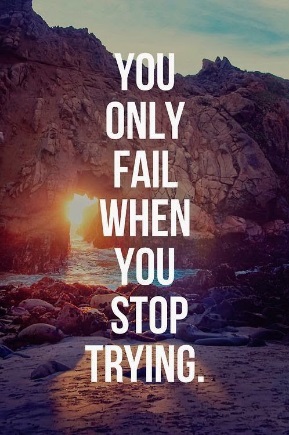 Glue/Discuss - Interactive Notebook Item #6: Reading Schedule for NightComplete – Quiz on Night Novel Background Information Notes & Preface. You may use your notes. (20 minutes)Read/Annotate/Discuss – Night Foreword by Francois Mauriac p. 1-5. Read and take notes carefully.Distribute – NIGHT novel. *A copy of the full text is also available on my website under the “Power point Presentations & Handouts” tab.Read – Night Chapter 1 p. 3 – 22Complete – Night Study Guide Questions for Chapter 1 , Part A (1-12) & B (1-10)STANDARDS/OBJECTIVES: I Can…1. Cite strong and thorough textual evidence when writing or speaking to support analysis of what the text says explicitly as well as inferences drawn from the text.2. Determine a theme or central idea of a text and analyze in detail its development over the course of the text, including how it emerges and is shaped and refined by specific details; provide an objective summary of the text.3. Analyze how the author unfolds an analysis or series of ideas or events, inclding the order in which the points are made, how they are introduced and developed, and the connections that are drawn between them.Analyze how complex characters develop over the course of the text, interact with other characters, and advance the plot or develop the theme.Complete – Quiz for Foreword for NightComplete – Interactive Notebook Item #7: Direct Characterization vs. Direct Characterization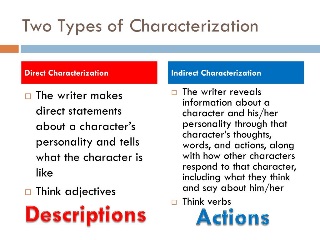 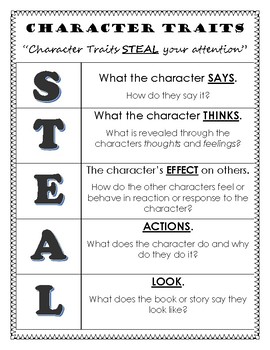 Complete – Characterization for Moishe the Beadle (Use p. 3-8 of Night)Directions: Thinking about Moishe the Beadle, provide a direct characterization for him and an indirect characterizations of him by using the STEAL acronym. (on a separate sheet of paper.)Read – Night Chapter 1 p. 3 – 22 & Complete – Night Study Guide Questions for Chapter 1 , Part A (1-12) & B (1-10) *30 mins.STANDARDS/OBJECTIVES: I Can…1. Cite strong and thorough textual evidence when writing or speaking to support analysis of what the text says explicitly as well as inferences drawn from the text.2. Determine a theme or central idea of a text and analyze in detail its development over the course of the text, including how it emerges and is shaped and refined by specific details; provide an objective summary of the text.3. Analyze how the author unfolds an analysis or series of ideas or events, inclding the order in which the points are made, how they are introduced and developed, and the connections that are drawn between them.Analyze how complex characters develop over the course of the text, interact with other characters, and advance the plot or develop the theme.Complete – Interactive Notebook Item #8: Complete – Writing Assignment:  Eliezer’s father is a highly respected member of the community whose advice is often sought. Think of a person you admire for his or her intelligence or skill. The individual may be someone that you do not know personally, such as a political leader or celebrity. Pretend that you are entering this person in a contest titled, “Role Model of the Year.” Write a brief submission essay describing the traits that you admire in this person and how he or she has influenced you. Supply at least two reasons why this individual should receive the award. Note: Please make sure your writing has correct spelling, punctuation, capitalization and that it is written coherently. Points will be deducted for misspelled words and grammatical errors.Continue to Read – Night Chapter 1 p. 3 – 22Complete – Night Chapter 1 , Part A (1-12) & B (1-10)STANDARDS/OBJECTIVES: I Can…1. Cite strong and thorough textual evidence when writing or speaking to support analysis of what the text says explicitly as well as inferences drawn from the text.2. Determine a theme or central idea of a text and analyze in detail its development over the course of the text, including how it emerges and is shaped and refined by specific details; provide an objective summary of the text.3. Analyze how the author unfolds an analysis or series of ideas or events, inclding the order in which the points are made, how they are introduced and developed, and the connections that are drawn between them.Analyze how complex characters develop over the course of the text, interact with other characters, and advance the plot or develop the theme.Collect – Writing Assignment:  Eliezer’s father is a highly respected member of the community whose advice is often sought. Think of a person you admire for his or her intelligence or skill. The individual may be someone that you do not know personally, such as a political leader or celebrity. Pretend that you are entering this person in a contest titled, “Role Model of the Year.” Write a brief submission essay describing the traits that you admire in this person and how he or she has influenced you. Supply at least two reasons why this individual should receive the award. Note: Please make sure your writing has correct spelling, punctuation, capitalization and that it is written coherently. Points will be deducted for misspelled words and grammatical errors.Continue/Go Over – Night Chapter 1, Part A (1-12) Study Guide QuestionsRead – Night Chapter 1 p. 3 – 22Complete – Night Chapter 1 , Part B (1-10)Complete – “Plotting Through Memories One Track at a Time…” Worksheet & “My Most Precious Possessions” WorksheetComplete – Discussion Questions: Chapter 1 p. 3-221. How old is Elie at the end of 1941?2. Describe Elie’s family.3. What is the metaphor used regarding finding “mystical truth”?4. Explain how Moishe the Beadle has changed.5. What does Elie study by day and then by night?6. What bad news does Elie’s father have to tell the people of the ghetto communities?7. Who knocks on the blocked-up window where Elie’s family lives? Why does he knock on the window, and how does Elie find out later who it had been?8. Who does Elie first begin to hate?9. Who comes to offer refuge to Elie’s family? What is his father’s response?10. Who is in charge of loading the deportees into the convoy of cattle wagons?STANDARDS/OBJECTIVES: I Can…1. Cite strong and thorough textual evidence when writing or speaking to support analysis of what the text says explicitly as well as inferences drawn from the text.2. Determine a theme or central idea of a text and analyze in detail its development over the course of the text, including how it emerges and is shaped and refined by specific details; provide an objective summary of the text.3. Analyze how the author unfolds an analysis or series of ideas or events, inclding the order in which the points are made, how they are introduced and developed, and the connections that are drawn between them.Analyze how complex characters develop over the course of the text, interact with other characters, and advance the plot or develop the theme.Distribute – Progress report for English 2 & Semester 1 Report CardsComplete – Chapter 1 TEST for NightBegin Reading – Chapter 2 of Night p. 23-28Complete – Chapter 2 Study Guide Questions for Night (1-6)Complete – Advisory Activity: “I am invested in my RHS education because…” Complete – If you are missing any assignments for 2/3 – 2/7, you will need to complete those assignments and turn them in today. Look on your progress report to see what assignments you are missing.